Junior Post-Doc position in OncoImmunology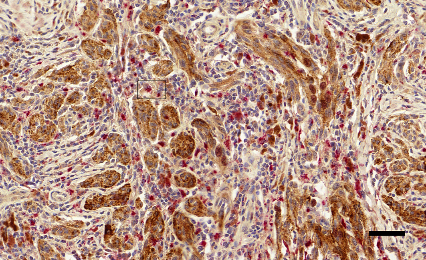 IL4 induced gene 1 and tumor escape in melanoma: An emerging biomarker for prognosis and for the resistance to immunotherapyPROJET/RESEARCH PROJECTEnzymes catabolizing essential or semi-essential amino acid play a crucial role in immunosuppression at the tumor site. Among those, IL4-induced gene 1 (IL4I1), a phenylalanine oxidase expressed in the TME of most solid cancer types, inhibits T lymphocytes. We have evidenced its role in tumor escape in experimental murine models of mela noma. We have also detected IL4I1 expression in situ in most of human primary cutaneous melanoma that may be relevant to predict prognosis. Interestingly, the proportion of IL4I1+ cells correlates negatively with the presence of cytotoxic CD8+ T cells and positively with the presence of regulatory T cells. Collectively, our findings strengthen the rationale for therapeutic targeting of IL4I1 as key immune regulators.The project aims at elucidating the IL4I1-dependent-protumoral mechanisms using various mouse models we set-up and melanoma biopsies from patients treated or not by immune checkpoint inhibitors. This project relies on multiple up-to-date technical approaches such as cell sorting, laser microdissection, in situ tissue analysis and RNA-seq analyses, combined with in vivo monitoring of melanoma development after adoptive transfer, functional neutralization or depletion of IL4I1+ cells. We invite applications from highly motivated junior candidates (i.e. <2 years of post-doctoral experience).  The candidate should have a strong background in Immunology & cancer biology. Prior experience in laser microdissection, RNA sequencing and good knowledge of bioinformatic and statistical tools is required. Excellent time management, organisational abilities and proficient communication skills are essential.  STRUCTURE D’ACCUEIL / LOCATIONOur group is part of the team “Dendritic cells and B cells in their microenvironment during viral infections and cancer” in the Institut Cochin, one of the largest French Biomedical Research center (38 research teams and 10 state-of the art core facilities). The group and host institute will provide a stimulating and interactive environment.Group website: https://www.institutcochin.fr/departments/3i/team-hosmalin/group-armelle-prevost-blondel?set_language=enCONTRAT / FINANCIAL SUPPORTType: CDD Funding INCa			Organization: INSERMBeginning: expected in January 2019		Length of contract: 2 years (possibility of extension)Applicants should send their full CV (including publication record), a letter of motivation and the name of 2-3 references, to Armelle Blondel : armelle.blondel@inserm.fr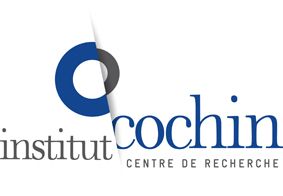 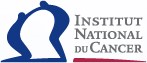 